	Audio Recording 8 – Transcript:  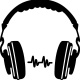 Once you have finalised the Participant Information Leaflet and Consent Form for your study, you are ready to return to the Data Protection Impact Assessment Form.You will remember that there were two sections left to complete.  Section 7 (an assessment of data subject rights) and Section 6 (a risk assessment of the overall data protection risks in this research study) Complete Section 7 first, and once completed, proceed to Section 6.You have now fully completed the Data Impact Assessment Form, the Application Form and drafted an Information Leaflet and Consent Form for your study.Please now refer to the Ethics Application Checklist, available on the committee website (Application Form and Templates Section) and assess what other documents apply.The most common documents are the:Cover letterchecklistsignatory page with the signature of the Beaumont Hospital principal investigatorcv of the Beaumont Hospital principal investigator;invoice details formFurther documents can apply depending on the details of your research study.